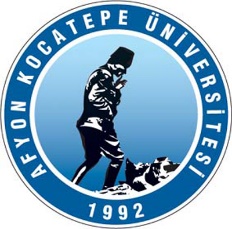 T.C.AFYON KOCATEPE ÜNİVERSİTESİ( İscehisar Meslek Yüksekokulu Müdürlüğüne )Okulunuzun   ………………………………………………………… Bölümü …………………………………………… Programı ……………………….. numaralı öğrencisiyim.2020-2021 Eğitim-Öğretim yılı yaz dönemi stajımı COVİD-19 salgını nedeniyle ve ………………………………………………………… gerekçesiyle bölüm başkanlığının uygun göreceği şekilde ödev/proje olarak yapmak istiyorum. …/…/……Gereğini saygılarımla arz ederim.								İmza:								Adı-Soyadı:Telefon:E-Posta: